附件4“院士专家企业行”服务协议(参考模板)甲方：企业全称乙方：专家姓名(身份证号：              )本着“优势互补、合作共赢”原则，经甲、乙双方友好协商，达成以下合作协议：1. 甲方聘用乙方为技术专家，乙方同意受聘甲方，到甲方兼职。2. 甲、乙双方合作期原则上为1年，合作期满后根据需要协商续聘事宜。3. 合作期内，乙方应协助甲方完成以下具体合作任务(1)解决技术难题方面， ……(2)提升创新能力方面， ……(3)培养引进人才方面， ……(4)搭建创新平台方面， ……(5)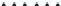 4. 甲方承诺：注重发挥乙方作用；为乙方提供必要的工 作条件、科研条件和生活条件，为乙方提供住宿、交通、劳务费等服务报酬(服务期内合计金额：       元);配合主管部门提供乙方服务实绩有关材料，主动向主管部门和乙方所 在单位推介乙方作出的贡献，配合媒体做好乙方服务业绩宣传工作。5. 乙方承诺：积极协助甲方完成相关合作任务；遵守国 家有关法律法规，遵守甲方有关规章制度，遵守与甲方达成的保密协议、知识产权协议等。6. 甲、乙双方接受中共湖北省委人才办、湖北省人社厅对“院士专家企业行”工作的指导和管理。7. 本协议未尽事宜，由甲、乙双方协商。本协议一式两份，甲、乙各执一份。8. 本协议有效期为：2024年  月  日至2025年  月  日。甲方(盖章)法定代表人签字：年   月   日乙方(签字):年  月   日